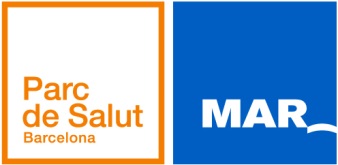 IDONEIDAD DEL INVESTIGADOREn relación al ensayo clínico: Título del estudio:  Código promotor:  EudraCT: Se presenta la lista de los centros previstos para la realización del ensayo Clínico, el nombre y el cargo de los investigadores principales así como el número de sujetos de ensayo previsto en cada centro.Se adjunta además, el currículum vitae actualizado que acredita su formación en los principios de buena práctica clínica, su experiencia profesional en ensayos clínicos y atención a pacientes. En este documento, o en un anexo específico al mismo (declaración de conflictos de interés) se indicará, si existe, cualquier circunstancia que pudiera influir en la imparcialidad de los investigadores, por ejemplo intereses económicos y afiliaciones institucionales.No existe conflicto de intereses para este estudio. Barcelona,     de          de 202Firmado: D./Dª representante del promotorInvestigador principalCentro de realización del estudioNúmero sujetos previsto